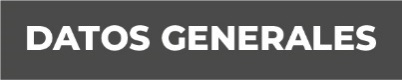 Nombre: José Acosta CondeGrado de Escolaridad: Especialidad en Derecho PenalNo. Cédula Profesional: 2957506Teléfono de Oficina: 2323248382Correo Electrónico Formación Académica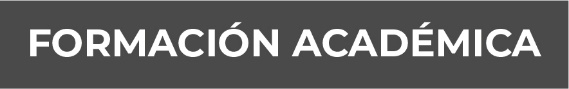 1989 - 1993Licenciatura en DerechoUniversidad VeracruzanaXalapa, Veracruz2001 - 2002Especialidad en Derecho PenalInstituto Nacional de Ciencias PenalesMéxico, Distrito FederalTrayectoria Profesional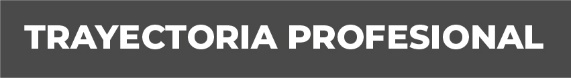 Septiembre 2013 – Agosto 2022Secretario de Estudio y Cuenta en el Poder Judicial del Estado2002 – 2012Agente del Ministerio Público de la Federación en la PGR Procuraduría General de la República1998 - 2001Agente del Ministerio Público Investigador en la PGJ-VERACRUZ Procuraduría General de Justicia del Estado de Veracruz Conocimiento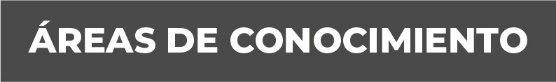 Derecho Penal y ConstitucionalCriminología, CriminalísticaGrafoscopía, DocumentoscopíaProtocolos de Actuación para quienes imparten Justicia 